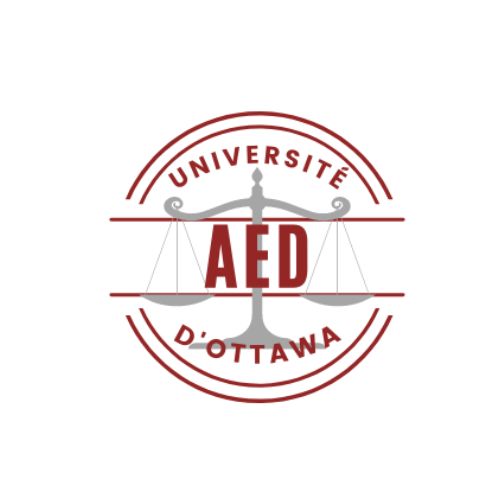 BULLETIN DE MISE EN CANDIDATURE POUR LE CONSEIL EXÉCUTIF DE L’AED 2024 – 2025UNIVERSITÉ D’OTTAWA – FACULTÉ DE DROIT CIVILVeuillez remplir ce formulaire et l’envoyer en format PDF au plus tard le vendredi 1 mars 2024, avant 17h, à président.aed@uottawa.ca1.   Informations sur le candidat.e :Nom : __________________________________________________________________Prénom : ________________________________________________________________Numéro d’étudiant : _______________________________________________________Adresse courriel : _________________________________________________________Nom de votre représentant.e de campagne :_____________________________________2.  Pour quel poste souhaitez-vous être candidat.e (surligner) ?Président.eVice-président.e aux affaires financièresVice-président.e aux communicationsVice-président.e aux affaires internesVice-président.e aux affaires externesVice-président.e aux affaires sportivesVice-président.e à l’équité, diversité et à l’inclusionVice-président.e aux affaires académiquesVice-président.e aux affaires sociales3.  Afin de vous présenter pour un poste au sein du conseil exécutif de l’AED ou à titre de représentant.e de niveau, vous devez recueillir un minimum de dix (10) signatures d’étudiant.es, inscrit.es dans le programme LL.L ou LL.L / DVM qui appuient votre candidature. PS, votre représentant.e ne peut PAS signer :Signature du candidat.e : _____________________________________.Pour toute question, n’hésitez pas à contacter Justine Grenier, Directrice générale des élections 2024-2025.Nom : ______________ Prénom : __________________ Numéro d’étudiant : ____________________________ Signature : _____________________________________Nom : ______________ Prénom : __________________ Numéro d’étudiant : ____________________________ Signature : _____________________________________Nom : ______________ Prénom : __________________ Numéro d’étudiant : ____________________________ Signature : _____________________________________Nom : ______________ Prénom : __________________ Numéro d’étudiant : ____________________________ Signature : _____________________________________Nom : ______________ Prénom : __________________ Numéro d’étudiant : ____________________________ Signature : _____________________________________Nom : ______________ Prénom : __________________ Numéro d’étudiant : ____________________________ Signature : _____________________________________Nom : ______________ Prénom : __________________ Numéro d’étudiant : ____________________________ Signature : _____________________________________Nom : ______________ Prénom : __________________ Numéro d’étudiant : ____________________________ Signature : _____________________________________Nom : ______________ Prénom : __________________ Numéro d’étudiant : ____________________________ Signature : _____________________________________Nom : ______________ Prénom : __________________ Numéro d’étudiant : ____________________________ Signature : _____________________________________